Western Australia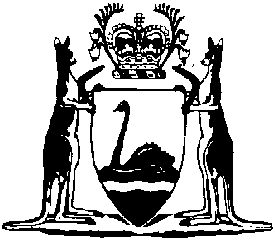 Western Australian Sports Centre Trust Act 1986Western Australian Sports Centre Trust (Traffic) Amendment Regulations 2023Western AustraliaWestern Australian Sports Centre Trust (Traffic) Amendment Regulations 2023Contents1.	Citation	12.	Commencement	13.	Regulations amended	14.	Regulation 4 amended	1Western Australian Sports Centre Trust Act 1986Western Australian Sports Centre Trust (Traffic) Amendment Regulations 2023Made by the Governor in Executive Council.1.	Citation		These regulations are the Western Australian Sports Centre Trust (Traffic) Amendment Regulations 2023.2.	Commencement		These regulations come into operation as follows —	(a)	regulations 1 and 2 — on the day on which these regulations are published on the WA legislation website;	(b)	the rest of the regulations — on the day after that day.3.	Regulations amended		These regulations amend the Western Australian Sports Centre Trust (Traffic) Regulations 2017.4.	Regulation 4 amended		After regulation 4(1)(h) insert:	(ha)	the facility known as the State Football Centre located at Welshpool Road, Welshpool;V. MOLAN, Clerk of the Executive Council